                                                           		Ing. Helena Polónyi – špecialista na verejné obstarávanie a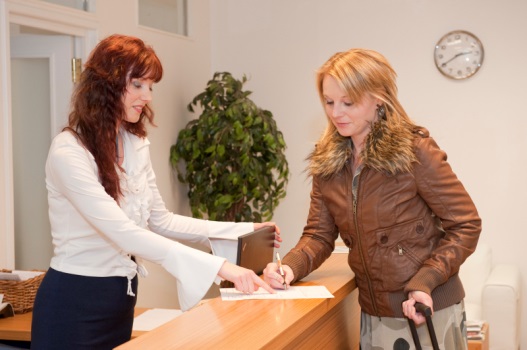 						elektronického trhoviska 						95,- € bez DPH (114,- € s DPH)						UMB, Fakulta politických vied a medzinárodných vzťahov						Kuzmányho 1, 974 01 Banská BystricaProgram školenia (09:00 – 15:00)Prehľad zákonnej úpravy a nových inštitútov verejného obstarávania a aplikácia v praxi.Problematika opisu predmetu zákazky, predpokladanej hodnoty zákazky, podmienok účasti a kritérií na vyhodnotenie – povinnosti a súvislosti.Vyhodnocovanie jednotlivých častí ponúk podľa požiadaviek verejného obstarávateľa, podľa kritérií, podľa požiadaviek na predmet zákazky, na obsah ponuky, ako neskĺznuť do „prehnaného formalizmu“ – dôležitá a zložitá fáza verejného obstarávania – súčinnosť uchádzačov.Dôslednosť pri príprave súťažných podkladov s ohľadom na ich zrozumiteľnosť, príprava návrhu zmluvy vo väzbe na príslušné ustanovenia zákona o verejnom obstarávaní.Postupy, lehoty, pravidlá, povinnosti administrátorov vo vzťahu k uchádzačom.Elektronizácia vo verejnom obstarávaní.Vaše problémy a otázky.  